دورمنظمات المجتمع المدني في التغطيةالصحية الشامله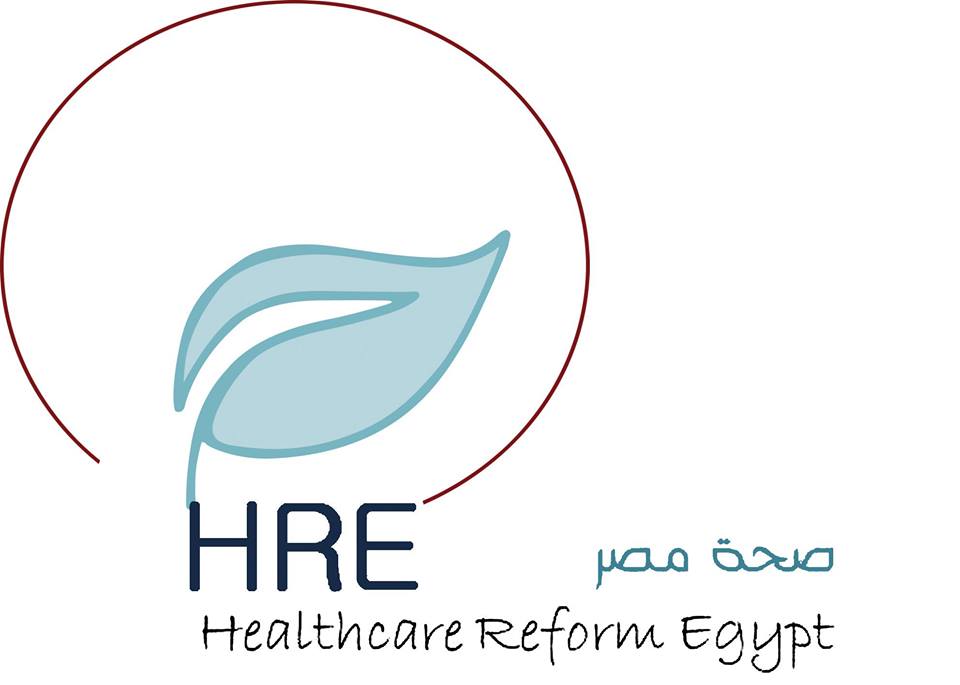 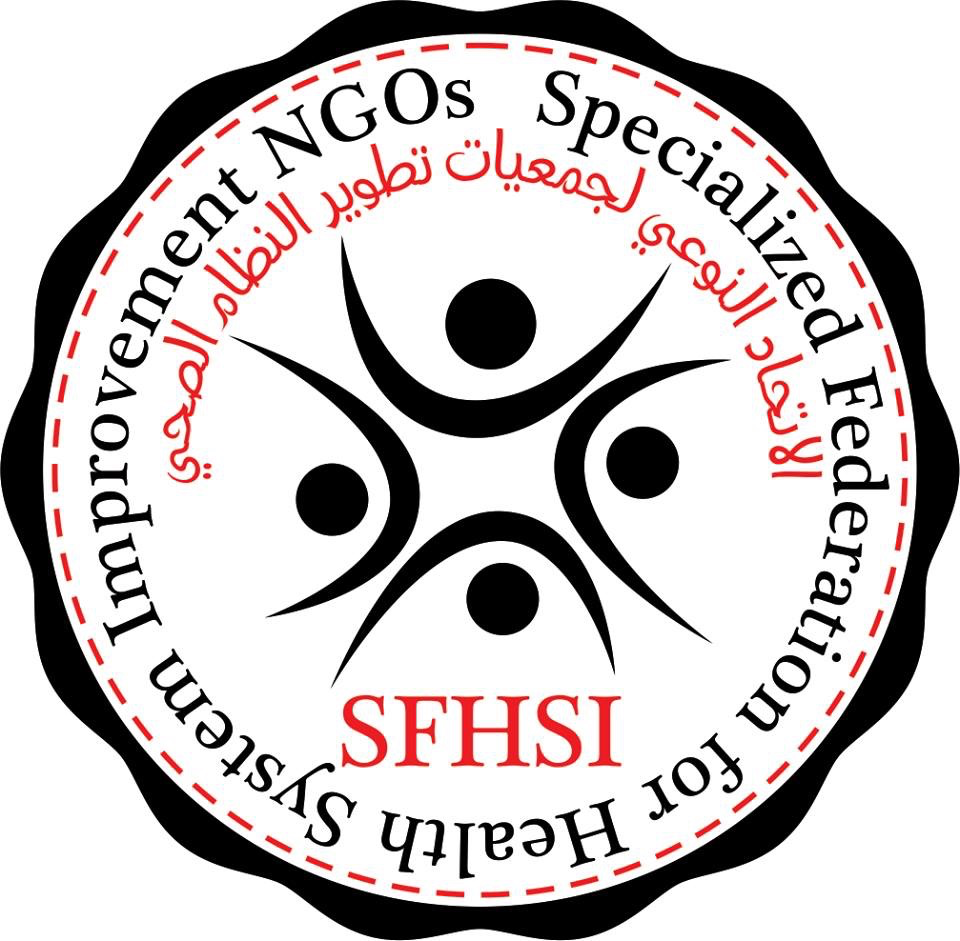 وتطوير النظام الصحي المصريمؤتمر وورشة عمل  بالاشتراك بينالاتحاد النوعى لجمعيات تطوير النظام الصحى و جمعية صحة بأسيوطالخميس ٢٠& الجمعة ٢١ أغسطس٢٠١٥المعهد الفنى الصحى; أسيوطجدول الأعمالالخميس ٢٠ أغسطس٢٠١٥الخميس ٢٠ أغسطس٢٠١٥الخميس ٢٠ أغسطس٢٠١٥التسجيل10:00 – 10:30المتحدثالجلسه الأولي:التغطيةالصحية الشاملهودور الاتحاد النوعى; وتحديات تطوير الاداء الصحىالجلسه الأولي:التغطيةالصحية الشاملهودور الاتحاد النوعى; وتحديات تطوير الاداء الصحىد. أ حمد انور; وكيل الوزارةالترحيب وكلمة الأفتتاح10:30 – 10:45د٠  أحمد سيكوتوري: سكرتير عام الاتحاد النوعي ورئيس جمعية صحة مصرتقديم لليومين وبرنامج العمل10:45 – 10:50د. وجيدة أنور; رئيس الاتحاد النوعى لجمعيات تطوير النظام الصحىكلمة رئيس الاتحاد ونبذة عن لتغطيةالصحية الشاملة10:50    11:10د٠  أحمد سيكوتورياطار عمل الاتحاد النوعي  لتفعيل وتطبيق التغطيةالصحية الشاملة11:10 – 11:20د٠  حسن كامل; نائب رئيس جامعة أسيوط    تطوير الاداء الصحى المصري: المشكلة والحل ودور المجتمع المدنى11:20 – 12:00مناقشه12:00 – 12:30استراحه12:30 – 13:00المتحدثالجلسه الثانيه:  عنالتأمين الصحى وجودة الخدمات الطبيةالجلسه الثانيه:  عنالتأمين الصحى وجودة الخدمات الطبيةد٠ سامى الشريف; مدير عام التأمين الصحي بأسيوطالوضع الراهن للتأمين الصحى وتحدياته13:00 – 13:15د. وجيدة أنور    قانون التأمين الصحي الجديد والتغيرات المقترحة13:15 – 13:30د.رشدى الخياط; نقيب أطباء اسيوطدور نقابة الاطباء فى تطوير النظام الصحى بمصر13:30 –13:45مدير الجلسة: د. وجيدة أنورمناقشه عامة لما سبق عرضهخلال اليوم13:45 –14:45د٠  أحمد سيكوتوريالملخص والتوصبات14:45 –15:00الغذاء15:00 –15:30الجمعة ٢١ أغسطس٢٠١٥الجمعة ٢١ أغسطس٢٠١٥الجمعة ٢١ أغسطس٢٠١٥المتحدثالجلسه الثالثه:  حلقات نقاش عن الجمعيات الاهليةالجلسه الثالثه:  حلقات نقاش عن الجمعيات الاهليةد. وجيدة أنور    الوضع الحالى عن دور الجمعيات الاهلية فى المجال الصحى10:00 – 10:15      د٠ محمد فتح الله    جمعية صحة مصر وما تم من انشطة10:15 – 10:30  د٠ ثابت عبد المنعمجمعية انقاذ مرضى صعيد مصر: الاهداف والاعمال   10:3010:45     أ٠ عصام شعبان   مؤسسة العربى والتنمية المجتمعية الشاملة   10:4511:00     د٠ محمد أبوالمجد سالمنبذة عنجمعية اصدقاء مرضى سرطان صعيد مصر   11:00    11:15     د٠ أحمد سيكوتوريمناقشه عامة والختام   11:15    11:45